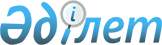 О внесении изменений в решение районного маслихата (XXVII сессия, IV cозыв) от 23 декабря 2010 года N 1/27 "О бюджете района на 2011 - 2013 годы"Решение маслихата Качирского района Павлодарской области от 12 мая 2011 года N 1/31. Зарегистрировано Департаментом юстиции Павлодарской области 18 мая 2011 года N 12-8-110

      В соответствии с подпунктом 1) пункта 1 статьи 6 Закона Республики Казахстан "О местном государственном управлении и самоуправлении в Республике Казахстан" от 23 января 2001 года, пунктом 4 статьи 106 Бюджетного кодекса Республики Казахстан от 4 декабря 2008 года, районный маслихат РЕШИЛ:



      1. Внести в решение районного маслихата (XXVII сессия, IV созыв) от 23 декабря 2010 года N 1/27 "О бюджете района на 2011 - 2013 годы" (зарегистрированное в Реестре государственной регистрации нормативных правовых актов за N 12-8-98, опубликованное в газете "Заря" от 8 января 2011 года N 2) следующие изменения:



      в пункте 1 решения:

      в подпункте 1):

      цифры "243549" заменить цифрами "241241";

      цифры "2515" заменить цифрами "3260";

      цифры "107" заменить цифрами "1670";



      приложение 1 к указанному решению изложить в новой редакции согласно приложению 1 к настоящему решению.



      2. Контроль за выполнением настоящего решения возложить на постоянную планово-бюджетную комиссию районного маслихата.



      3. Настоящее решение вводится в действие с 1 января 2011 года.      Председатель сессии                        Г. Аменова      Секретарь Качирского

      районного маслихата                        С. Баяндинов

Приложение 1           

к решению Качирского районного маслихата

(XXXI внеочередная сессия, IV созыв)   

от 12 мая 2011 года N 1/31        РАЙОННЫЙ БЮДЖЕТ на 2011 год
					© 2012. РГП на ПХВ «Институт законодательства и правовой информации Республики Казахстан» Министерства юстиции Республики Казахстан
				КатегорияКатегорияКатегорияКатегорияТысяч тенгеКлассКлассКлассТысяч тенгеПодкласс                 НаименованиеПодкласс                 НаименованиеТысяч тенге12345I. ДОХОДЫ:2 088 9471НАЛОГОВЫЕ ПОСТУПЛЕНИЯ241 24101Подоходный налог98 0702Индивидуальный подоходный налог98 07003Социальный налог85 3431Социальный налог85 34304Налоги на собственность53 7901Налоги на имущество21 4913Земельный налог3 2734Налог на транспортные средства15 6315Единый земельный налог13 39505Внутренние налоги на товары, работы и услуги2 7182Акцизы5663Поступление за использование природных и других ресурсов8304Сборы за ведение предпринимательской и профессиональной деятельности1 32208Обязательные платежи, взимаемые за совершение юридически значимых действий и (или) выдачу документов уполномоченными на то государственными органами или должностными лицами1 3201Государственная пошлина13202НЕНАЛОГОВЫЕ ПОСТУПЛЕНИЯ3 26001Доходы от государственной собственности8605Доходы от аренды имущества, находящегося в государственной собственности86006Прочие неналоговые поступления2 4001Прочие неналоговые поступления2 4003ПОСТУПЛЕНИЯ ОТ ПРОДАЖИ ОСНОВНОГО КАПИТАЛА1 67001Продажа государственного имущества, закрепленного за государственными учреждениями1 6701Продажа государственного имущества, закрепленного за государственными учреждениями1 6704ПОСТУПЛЕНИЯ ТРАНСФЕРТОВ1 842 77602Трансферты из вышестоящих органов государственного управления1 842 7762Трансферты из областного бюджета1 842 776Функциональная группаФункциональная группаФункциональная группаФункциональная группаФункциональная группаСумма (тыс. тенге)Функциональная подгруппаФункциональная подгруппаФункциональная подгруппаФункциональная подгруппаСумма (тыс. тенге)Администратор бюджетных программАдминистратор бюджетных программАдминистратор бюджетных программСумма (тыс. тенге)Программа             НаименованиеПрограмма             НаименованиеСумма (тыс. тенге)123456II. Затраты209908801Государственные услуги общего характера2100791Представительные, исполнительные и другие органы, выполняющие общие функции государственного управления187158112Аппарат маслихата района (города областного значения)14266001Услуги по обеспечению деятельности маслихата района (города областного значения)14116003Капитальные расходы государственных органов150122Аппарат акима района (города областного значения)55302001Услуги по обеспечению деятельности акима района (города областного значения)47892003Капитальные расходы государственных органов7410123Аппарат акима района в городе, города районного значения, поселка, аула (села), аульного (сельского) округа117590001Услуги по обеспечению деятельности акима района в городе, города районного значения, поселка, аула (села), аульного (сельского) округа117500022Капитальные расходы государственных органов902Финансовая деятельность12468452Отдел финансов района (города областного значения)12468001Услуги по реализации государственной политики в области исполнения бюджета района (города областного значения) и управления коммунальной собственностью района (города областного значения)12092003Проведение оценки имущества в целях налогообложения176018Капитальные расходы государственных органов2005Планирование и статистическая деятельность10453453Отдел экономики и бюджетного планирования района (города областного значения)10453001Услуги по реализации государственной политики в области формирования и развития экономической политики, системы государственного планирования и управления района (города областного значения)10153004Капитальные расходы государственных органов30002Оборона75431Военные нужды4543122Аппарат акима района (города областного значения)4543005Мероприятия в рамках исполнения всеобщей воинской обязанности45432Организация работы по чрезвычайным ситуациям3000122Аппарат акима района (города областного значения)3000007Мероприятия по профилактике и тушению степных пожаров районного (городского) масштаба, а также пожаров в населенных пунктах, в которых не созданы органы государственной противопожарной службы300004Образование13970511Дошкольное воспитание и обучение112052123Аппарат акима района в городе, города районного значения, поселка, аула (села), аульного (сельского) округа112052004Поддержка организаций дошкольного воспитания и обучения111779025Увеличение размера доплаты за квалификационную категорию учителям школ и воспитателям дошкольных организаций образования2732Начальное, основное среднее и общее среднее образование1253550123Аппарат акима района в городе, города районного значения, поселка, аула (села), аульного (сельского) округа7466005Организация бесплатного подвоза учащихся до школы и обратно в аульной (сельской) местности7466464Отдел образования района (города областного значения)1246084003Общеобразовательное обучение1218500006Дополнительное образование для детей275849Прочие услуги в области образования31449464Отдел образования района (города областного значения)31449001Услуги по реализации государственной политики на местном уровне в области образования8289005Приобретение и доставка учебников, учебно-методических комплексов для государственных учреждений образования района (города областного значения)10235007Проведение школьных олимпиад, внешкольных мероприятий и конкурсов районного (городского) масштаба500015Ежемесячные выплаты денежных средств опекунам (попечителям) на содержание ребенка сироты (детей-сирот), и ребенка (детей), оставшегося без попечения родителей8619020Обеспечение оборудованием, программным обеспечением детей-инвалидов, обучающихся на дому380606Социальная помощь и социальное обеспечение1048462Социальная помощь88757123Аппарат акима района в городе, города районного значения, поселка, аула (села), аульного (сельского) округа13529003Оказание социальной помощи нуждающимся гражданам на дому13529451Отдел занятости и социальных программ района (города областного значения)75228002Программа занятости15517005Государственная адресная социальная помощь4000006Жилищная помощь41007Социальная помощь отдельным категориям нуждающихся граждан по решениям местных представительных органов38102010Материальное обеспечение детей-инвалидов, воспитывающихся и обучающихся на дому620014Оказание социальной помощи нуждающимся гражданам на дому1307016Государственные пособия на детей до 18 лет5500017Обеспечение нуждающихся инвалидов обязательными гигиеническими средствами и предоставление услуг специалистами жестового языка, индивидуальными помощниками в соответствии с индивидуальной программой реабилитации инвалида2698023Обеспечение деятельности центров занятости74439Прочие услуги в области социальной помощи и социального обеспечения16089451Отдел занятости и социальных программ района (города областного значения)16089001Услуги по реализации государственной политики на местном уровне в области обеспечения занятости и реализации социальных программ для населения15332011Оплата услуг по зачислению, выплате и доставке пособий и других социальных выплат75707Жилищно-коммунальное хозяйство1085211Жилищное хозяйство10000123Аппарат акима района в городе, города районного значения, поселка, аула (села), аульного (сельского) округа1000007Организация сохранения государственного жилищного фонда города районного значения, поселка, аула (села), аульного (сельского) округа1000458Отдел жилищно-коммунального хозяйства, пассажирского транспорта и автомобильных дорог района (города областного значения)7000004Обеспечение жильем отдельных категорий граждан7000466Отдел архитектуры, градостроительства и строительства района (города областного значения)2000003Строительство жилья государственного коммунального жилищного фонда20002Коммунальное хозяйство70076458Отдел жилищно-коммунального хозяйства, пассажирского транспорта и автомобильных дорог района (города областного значения)9000012Функционирование системы водоснабжения и водоотведения9000466Отдел архитектуры, градостроительства и строительства района (города областного значения)61076006Развитие системы водоснабжения610763Благоустройство населенных пунктов28455123Аппарат акима района в городе, города районного значения, поселка, аула (села), аульного (сельского) округа12145008Освещение улиц населенных пунктов7139009Обеспечение санитарии населенных пунктов280010Содержание мест захоронений и погребение безродных426011Благоустройство и озеленение населенных пунктов4300458Отдел жилищно-коммунального хозяйства, пассажирского транспорта и автомобильных дорог района (города областного значения)16300016Обеспечение санитарии населенных пунктов10000018Благоустройство и озеленение населенных пунктов630008Культура, спорт, туризм и информационное пространство1302831Деятельность в области культуры66250123Аппарат акима района в городе, города районного значения, поселка, аула (села), аульного (сельского) округа28006Поддержка культурно-досуговой работы на местном уровне28457Отдел культуры, развития языков, физической культуры и спорта района (города областного значения)66222003Поддержка культурно-досуговой работы662222Спорт5025457Отдел культуры, развития языков, физической культуры и спорта района (города областного значения)5025009Проведение спортивных соревнований на районном (города областного значения) уровне3339010Подготовка и участие членов сборных команд района (города областного значения) по различным видам спорта на областных спортивных соревнованиях16863Информационное пространство44549456Отдел внутренней политики района (города областного значения)7279002Услуги по проведению государственной информационной политики через газеты и журналы5667005Услуги по проведению государственной информационной политики через телерадиовещание1612457Отдел культуры, развития языков, физической культуры и спорта района (города областного значения)37270006Функционирование районных (городских) библиотек36632007Развитие государственного языка и других языков народа Казахстана6389Прочие услуги по организации культуры, спорта, туризма и информационного пространства14459456Отдел внутренней политики района (города областного значения)6040001Услуги по реализации государственной политики на местном уровне в области информации, укрепления государственности и формирования социального оптимизма граждан5040003Реализация региональных программ в сфере молодежной политики1000457Отдел культуры, развития языков, физической культуры и спорта района (города областного значения)8419001Услуги по реализации государственной политики на местном уровне в области культуры, развития языков, физической культуры и спорта841910Сельское, водное, лесное, рыбное хозяйство, особо охраняемые природные территории, охрана окружающей среды и животного мира, земельные отношения547391Сельское хозяйство11736453Отдел экономики и бюджетного планирования района (города областного значения)4701099Реализация мер социальной поддержки специалистов социальной сферы сельских населенных пунктов за счет целевого трансферта из республиканского бюджета4701473Отдел ветеринарии района (города областного значения)7035001Услуги по реализации государственной политики на местном уровне в сфере ветеринарии70352Водное хозяйство20361466Отдел архитектуры, градостроительства и строительства района (города областного значения)20361012Развитие системы водоснабжения203616Земельные отношения7528463Отдел земельных отношений района (города областного значения)7528001Услуги по реализации государственной политики в области регулирования земельных отношений на территории района (города областного значения)75289Прочие услуги в области сельского, водного, лесного, рыбного хозяйства, охраны окружающей среды и земельных отношений15114473Отдел ветеринарии района (города областного значения)15114011Проведение противоэпизоотических мероприятий1511411Промышленность, архитектурная, градостроительная и строительная деятельность77262Архитектурная, градостроительная и строительная деятельность7726466Отдел архитектуры, градостроительства и строительства района (города областного значения)7726001Услуги по реализации государственной политики в области строительства, улучшения архитектурного облика городов, районов и населенных пунктов области и обеспечению рационального и эффективного градостроительного освоения территории района (города областного значения)7576015Капитальные расходы государственных органов15012Транспорт и коммуникации495881Автомобильный транспорт46293123Аппарат акима района в городе, города районного значения, поселка, аула (села), аульного (сельского) округа13893013Обеспечение функционирования автомобильных дорог в городах районного значения, поселках, аулах (селах), аульных (сельских) округах13893458Отдел жилищно-коммунального хозяйства, пассажирского транспорта и автомобильных дорог района (города областного значения)32400023Обеспечение функционирования автомобильных дорог324009Прочие услуги в сфере транспорта и коммуникаций3295458Отдел жилищно-коммунального хозяйства, пассажирского транспорта и автомобильных дорог района (города областного значения)3295024Организация внутрипоселковых (внутригородских) внутрирайонных общественных пассажирских перевозок329513Прочие269053Поддержка предпринимательской деятельности и защита конкуренции307454Отдел предпринимательства и сельского хозяйства района (города областного значения)307006Поддержка предпринимательской деятельности3079Прочие26598451Отдел занятости и социальных программ района (города областного значения)1872022Поддержка частного предпринимательства в рамках программы "Дорожная карта бизнеса - 2020"1872452Отдел финансов района (города областного значения)4923012Резерв местного исполнительного органа района (города областного значения)4923454Отдел предпринимательства и сельского хозяйства района (города областного значения)14306001Услуги по реализации государственной политики на местном уровне в области развития предпринимательства, промышленности и сельского хозяйства14046007Капитальные расходы государственных органов260458Отдел жилищно-коммунального хозяйства, пассажирского транспорта и автомобильных дорог района (города областного значения)5497001Услуги по реализации государственной политики на местном уровне в области жилищно-коммунального хозяйства, пассажирского транспорта и автомобильных дорог549715Трансферты18071Трансферты1807452Отдел финансов района (города областного значения)1807006Возврат неиспользованных (недоиспользованных) целевых трансфертов1807III. Чистое бюджетное кредитование16071Бюджетные кредиты1761510Сельское, водное, лесное, рыбное хозяйство, особо охраняемые природные территории, охрана окружающей среды и животного мира, земельные отношения176151Сельское хозяйство17615453Отдел экономики и бюджетного планирования района (города областного значения)17615006Бюджетные кредиты для реализации мер социальной поддержки специалистов социальной сферы сельских населенных пунктов176155Погашение бюджетных кредитов154401Погашение бюджетных кредитов15441Погашение бюджетных кредитов, выданных из государственного бюджета1544IV. Сальдо по операциям с финансовыми активами25000Приобретение финансовых активов2500013Прочие250009Прочие25000452Отдел финансов района (города областного значения)25000014Формирование или увеличение уставного капитала юридических лиц25000V. Дефицит (профицит) бюджета-51212VI. Финансирование дефицита (использование профицита) бюджета51212